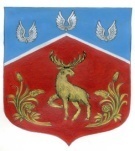 СОВЕТ ДЕПУТАТОВмуниципального образования Громовское сельское поселение муниципального образования Приозерский муниципальный район Ленинградской области(четвертый созыв)Р Е Ш Е Н И ЕВ целях совершенствования порядка учета муниципального имущества муниципального Громовское сельское образования, в соответствии с Гражданским Кодексом Российской Федерации, статьей 14 Федерального закона № 131-ФЗ от 6 октября 2003 года «Об общих принципах организации органов местного самоуправлении в Российской Федерации», руководствуясь п.5 ст.6 Устава муниципального образования Громовское сельское поселение муниципального образования Приозерский муниципальный район Ленинградской области, на основании  проведенной инвентаризации улиц и дорог местного значения в границах МО Громовское сельское поселение, Совет депутатов МО Громовское сельское поселение РЕШИЛ:1. Утвердить Перечень улиц и дорог местного значения в границах населенных пунктов МО Громовское сельское поселение (Приложение).2. Поручить администрации МО Громовское сельское поселение:2.1. включить в реестр муниципального имущества;2.2. произвести необходимые мероприятия для оценки имущества;2.3. предусмотреть средства в бюджете муниципального образования на   осуществление данных мероприятий.3. Решение Совета депутатов от 13 апреля 2020 года № 43 «О внесении изменений в реестр муниципальной собственности муниципального образования Громовское сельское поселение муниципального образования Приозерский муниципальный район Ленинградской области», считать утратившим силу.4. Контроль за исполнением настоящего Решения возложить на постоянную комиссию по управлению и распоряжению муниципальным имуществом.5. Опубликовать настоящее Решение Совета депутатов на официальном сайте http://www.admingromovo.ru/.6. Решение вступает в силу с момента его опубликования. Глава муниципального образования                                            Л.Ф. ИвановаУтвержденорешением Совета депутатовмуниципального образования Громовское сельское поселениеот «29» апреля 2022 года № 147Перечень улиц и дорог местного значения муниципального образования Громовское сельское поселение  муниципального образования Приозерский муниципальный район Ленинградской областиот 29 апреля 2022 года№ 147О внесении изменений и дополнений в реестр муниципальной собственности муниципального образования Громовское сельское поселение муниципального образования Приозерский муниципальный район Ленинградской области№ п/пНаименование улицПротяжённость (м)Характеристикап. ст. Громовоп. ст. Громовоп. ст. Громовоп. ст. Громово1улица Снежная330Грунтовое   2переулок Озерный80Грунтовое   3улица Сосновая1 234Грунтовое 4переулок Железнодорожный415Грунтовое 5улица Строителей2 215Асфальт   6улица Лесная2 602Грунтовое 7улица Аэродромная800/1 758Асфальт/Грунтовое 8улица Крайняя420Грунтовое 9 854п. Яблоновкап. Яблоновкап. Яблоновкап. Яблоновка1улица Сосновая561Грунтовое2улица Отрадная300Грунтовое3переулок Гористый222Грунтовое1 083п. Славянкап. Славянкап. Славянкап. Славянка1улица Центральная3 181Грунтовое3 181п. Новинкап. Новинкап. Новинкап. Новинка1улица Школьная538Грунтовое538п. Владимировкап. Владимировкап. Владимировкап. Владимировка1переулок Хвойный350Грунтовое2переулок Зеленый248Грунтовое3переулок Цветочный1 81Грунтовое4переулок Сосновый2 24Грунтовое5улица Ладожская520Бетонное покрытие6улица Школьная1 375Грунтовое7переулок Березовый250Грунтовое8улица Верхняя420Грунтовое3 568п. Приладожскоеп. Приладожскоеп. Приладожскоеп. Приладожское1улица Прибрежная1 116Грунтовое2улица Лесная1 510Грунтовое2 626п. Красноармейскоеп. Красноармейскоеп. Красноармейскоеп. Красноармейское1улица Качаловская1 609Грунтовое2улица Луговая340Грунтовое3переулок Лесной607Грунтовое4улица Проселочная2 102Грунтовое5переулок Кленовый585Грунтовое6переулок Хвойный300Грунтовое7переулок Ольховый395Грунтовое8переулок Песочный340Грунтовое6 278п. Гречухиноп. Гречухиноп. Гречухиноп. Гречухино1переулок Береговой396Грунтовое2переулок Полевой330Грунтовое3переулок Луговой720Грунтовое1 446п. Портовоеп. Портовоеп. Портовоеп. Портовое1улица Зеленая1 189Грунтовое2улица Озерная1 831Грунтовое3переулок Дачный1 151Грунтовое4улица Дорожная479Грунтовое 5переулок Садовый466Грунтовое 5 116п. Черемухиноп. Черемухиноп. Черемухиноп. Черемухиноулица Лесная1 215Грунтовое 1 215п.Громовоп.Громовоп.Громовоп.Громово1улица Центральная1 971Асфальт 2переулок Тихий124Грунтовое 3переулок Заречный346Грунтовое4улица Сиреневая567Асфальт5улица Цветочная100/448Асфальт/Грунтовое 6улица Новосёлов483Асфальт7переулок Торфяной207Грунтовое8переулок Лесной988Грунтовое9переулок Дачный424Грунтовое10улица Озёрная869Асфальт11улица Малая Озёрная456Грунтовое12 улица Большая Озёрная2 496Грунтовое 9 479ИТОГО44 386